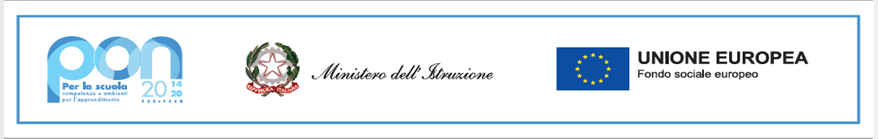 Istituto Comprensivo  04 P.te  Crencano – Quinzano - Avesa(Scuola dell’infanzia - primaria- secondaria I grado)Via Santini 74  37124 VERONA  Tel.045/8340224-8340930  Fax 045/914257codice fiscale 93185080236 codice meccanografico: VRIC87600LVENETO Ambito 0001 Verona Nord VEN0000001Mail:VRIC87600L@ISTRUZIONE.IT            Pec: VRIC87600L@PEC.ISTRUZIONE.ITwww.pontecrencanoquinzanoavesa.edu.itALL. 3 OGGETTO: autodichiarazione competenze informatiche  Il/La sottoscritto/a  					______________________________________nato/a a 		___ ____________________  prov. di 	______	 ________ il  _______________ _residente in 	______	 ________________________________  Via    	_____     ___	____________ n.____________, in qualità di aspirante all’incarico di ESPERTO/TUTOR INTERNO avviso di reclutamento progetto FSE e FDR – Apprendimento e socialità prot. n ……. del……….avvalendosi   della facoltà   di autocertificazioni prevista dall’ art. 47 del D.P.R. 445 del 28 Dicembre 2000DICHIARAsotto la propria personale responsabilità, consapevole delle sanzioni penali in caso di dichiarazioni non veritiere o produzione di atti falsi, richiamate dall’art. 76 del D.P.R. 445/2000,   di conoscere e saper utilizzare la piattaforma GPU;di conoscere e saper utilizzare i programmi del pacchetto office;di avere padronanza dell’uso del PC per scopi didattici.____________________________________________________________________________________Verona, 								        IL    DICHIARANTE- Si allega fotocopia di documento di riconoscimento